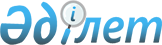 О внесении изменений в решение Аральского районного маслихата Кызылординской области от 31 декабря 2020 года № 463 "О бюджете сельского округа Акирек на 2021-2023 годы"
					
			С истёкшим сроком
			
			
		
					Решение Аральского районного маслихата Кызылординской области от 12 ноября 2021 года № 135. Прекращено действие в связи с истечением срока
      Аральский районный маслихат Кызылординской области РЕШИЛ:
      1. Внести в решение Аральского районного маслихата Кызылординской области "О бюджете сельского округа Акирек на 2021-2023 годы" от 31 декабря 2020 года № 463 (зарегистрировано в Реестре государственной регистрации нормативных правовых актов за номером 8116) следующие изменения:
      пункт 1 изложить в новой редакции:
      "1. Утвердить бюджет сельского округа Акирек на 2021-2023 годы согласно приложениям 1, 2 и 3 в том числе на 2021 год в следующих объемах:
      1) доходы – 40 532 тысяч тенге;
      налоговые поступления – 1 223 тысяч тенге;
      неналоговые поступления – 182 тысяч тенге;
      поступления от продажи основного капитала – 0;
      поступления трансфертов – 39 127 тысяч тенге;
      2) затраты – 40 729 тысяч тенге;
      3) чистое бюджетное кредитование – 0;
      бюджетные кредиты – 0;
      погашение бюджетных кредитов – 0;
      4) сальдо по операциям с финансовыми активами – 0;
      приобретение финансовых активов – 0;
      поступления от продажи финансовых активов государства – 0;
      5) дефицит (профицит) бюджета – - 197 тысяч тенге;
      6) финансирование дефицита (использование профицита) бюджета – 197 тысяч тенге.".
      Приложение 1 указанного решение изложить в новой редакции согласно приложению к настоящему решению.
      2. Настоящее решение вводится в действие с 1 января 2021 года и подлежит официальному опубликованию. Бюджет сельского округа Акирек на 2021 год
					© 2012. РГП на ПХВ «Институт законодательства и правовой информации Республики Казахстан» Министерства юстиции Республики Казахстан
				
      Секретарь Аральского районного маслихата 

Б.Турахметов
Приложение к решению Аральского районного маслихатаот "12" ноября 2021 года №135Приложение 1 к решениюАральского районного маслихатаот "31" декабря 2020 года №463
Категория 
Категория 
Категория 
Категория 
Сумма
2021 год
(тысяч тенге)
Класс
Класс
Класс
Сумма
2021 год
(тысяч тенге)
Подкласс
Подкласс
Сумма
2021 год
(тысяч тенге)
Наименование
Сумма
2021 год
(тысяч тенге)
1
2
3
4
5
1. Доходы
40 532
1
Налоговые поступления
1 223
04
Hалоги на собственность
1 223
1
Hалоги на имущество
16
3
Земельный налог
47
4
Налог на транспортные средства
1 160
2
Неналоговые поступления
182
01
Доходы от государственной собственности
182
5
Доходы от аренды имущества, находящегося в государственной собственности
182
4
Поступления трансфертов
39 127
02
Трансферты из вышестоящих органов государственного управления
39 127
3
Трансферты из районного (города областного значения) бюджета
39 127
Функциональная группа
Функциональная группа
Функциональная группа
Функциональная группа
Сумма
2021 год
(тысяч тенге)
Администратор бюджетных программ
Администратор бюджетных программ
Администратор бюджетных программ
Сумма
2021 год
(тысяч тенге)
Программа
Программа
Сумма
2021 год
(тысяч тенге)
Наименование
Сумма
2021 год
(тысяч тенге)
2. Расходы
40 729
01
Государственные услуги общего характера
24 829,8
124
Аппарат акима города районного значения, села, поселка, сельского округа
24 829,8
001
Услуги по обеспечению деятельности акима города районного значения, села, поселка, сельского округа
24 829,8
05
Здравоохранение
94
124
Аппарат акима района в городе, города районного значения, поселка, села, сельского округа
94
002
Организация в экстренных случаях доставки тяжелобольных людей до ближайшей организации здравоохранения, оказывающей врачебную помощь
94
07
Жилищно-коммунальное хозяйство
1 047
124
Аппарат акима города районного значения, села, поселка, сельского округа
1 047
008
Освещение улиц населенных пунктов
669
009
Обеспечение санитарии населенных пунктов
200
011
Благоустройство и озеленение населенных пунктов
178
08
Культура, спорт, туризм и информационное пространство
10 741
124
Аппарат акима города районного значения, села, поселка, сельского округа
10 741
006
Поддержка культурно-досуговой работы на местном уровне
10 741
13
Прочие
4 016
124
Аппарат акима города районного значения, села, поселка, сельского округа
4 016
040
Реализация мероприятий для решения вопросов обустройства населенных пунктов в реализацию мер по содействию экономическому развитию регионов в рамках Государственной программы развития регионов до 2025 года
4 016
15
Трансферты
1,2
124
Аппарат акима города районного значения, села, поселка, сельского округа
1,2
048
Возврат неиспользованных (недоиспользованных) целевых трансфертов
1,2
3.Чистое бюджетное кредитование
0
Бюджетные кредиты
0
5
Погашение бюджетных кредитов
0
4. Сальдо по операциям с финансовыми активами
0
Приобретение финансовых активов
0
5. Дефицит (профицит) бюджета
- 197
6. Финансирование дефицита (использование профицита) бюджета
197
8
Используемые остатки бюджетных средств
197
1
Свободные остатки бюджетных средств
197
01
Свободные остатки бюджетных средств
197
2
Остатки бюджетных средств на конец отчетного периода
0
01
Остатки бюджетных средств на конец отчетного периода
0